Digestive System Labeling				Name _________________________________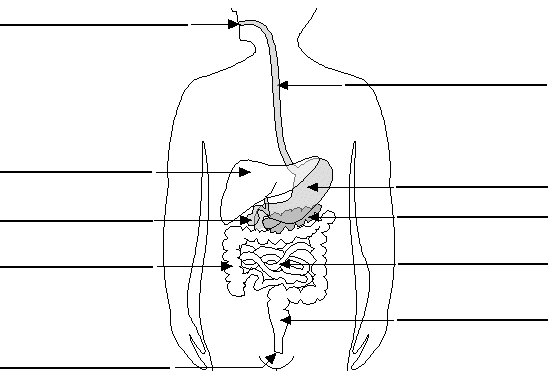 Label the molars, incisors, canines, and premolars on the teeth below.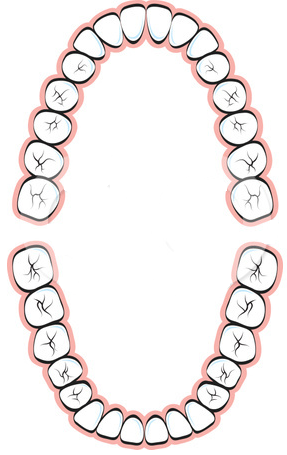 